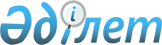 Өскемен қалалық мәслихатының 2018 жылғы 27 желтоқсандағы № 38/2-VI "Өскемен қаласының 2019-2021 жылдарға арналған бюджеті туралы" шешіміне өзгерістер енгізу туралы
					
			Күшін жойған
			
			
		
					Шығыс Қазақстан облысы Өскемен қалалық мәслихатының 2019 жылғы 25 сәуірдегі № 43/2-VI шешімі. Шығыс Қазақстан облысының Әділет департаментінде 2019 жылғы 3 мамырда № 5907 болып тіркелді. Күші жойылды - Шығыс Қазақстан облысы Өскемен қалалық мәслихатының 2019 жылғы 23 желтоқсандағы № 52/2-VI шешімімен
      Ескерту. Күші жойылды - Шығыс Қазақстан облысы Өскемен қалалық мәслихатының 23.12.2019 № 52/2-VI шешімімен (01.01.2020 бастап қолданысқа енгізіледі).

      РҚАО-ның ескертпесі.

      Құжаттың мәтінінде түпнұсқаның пунктуациясы мен орфографиясы сақталған.
      Қазақстан Республикасының 2008 жылғы 4 желтоқсандағы Бюджет кодексінің 109-бабына, Қазақстан Республикасының 2001 жылғы 23 қаңтардағы "Қазақстан Республикасындағы жергілікті мемлекеттік басқару және өзін-өзі басқару туралы" Заңының 6-бабының 1 тармағының 1) тармақшасына, Шығыс Қазақстан облыстық мәслихатының 2019 жылғы 12 сәуірдегі № 29/313-VI "2019-2021 жылдарға арналған облыстық бюджет туралы" Шығыс Қазақстан облыстық мәслихатының 2018 жылғы 13 желтоқсандағы № 25/280-VI шешіміне өзгерістер енгізу туралы" (нормативтік құқықтық актілерді мемлекеттік тіркеу Тізілімінде 5871 нөмірімен тіркелген) шешіміне сәйкес Өскемен қалалық мәслихаты ШЕШІМ ҚАБЫЛДАДЫ:
      1. Өскемен қалалық мәслихатының 2018 жылғы 27 желтоқсандағы № 38/2-VI "Өскемен қаласының 2019-2021 жылдарға арналған бюджеті туралы" (нормативтік құқықтық актілерді мемлекеттік тіркеу Тізілімінде 5-1-207 нөмірімен тіркелген, Қазақстан Республикасының нормативтік құқықтық актілерінің электрондық түрдегі Эталондық бақылау банкінде 2019 жылғы 16 қаңтарда жарияланған) шешіміне келесі өзгерістер енгізілсін:
      1 тармақ келесі редакцияда жазылсын:
      "1. Қаланың 2019-2021 жылдарға арналған бюджеті 1, 2 және 3 қосымшаларға сәйкес тиісінше, соның ішінде 2019 жылға арналған келесі көлемдерде бекітілсін: 
      1) кірістер – 59 650 220,2 мың теңге:
      салықтық түсімдер – 20 504 503,7 мың теңге;
      салықтық емес түсімдер – 846 803,1 мың теңге;
      негізгі капиталды сатудан түсетін түсімдер – 5 514 934,4 мың теңге;
      трансферттердің түсімдері – 32 783 979,0 мың теңге;
      2) шығындар – 59 645 370,9 мың теңге;
      3) таза бюджеттік кредиттеу – -300 000,0 мың теңге:
      бюджеттік кредиттер – 0,0;
      бюджеттік кредиттерді өтеу – 300 000,0 мың теңге;
      4) қаржылық активтерімен операциялар бойынша сальдо – 145 986,0 мың теңге:
      қаржы активтерін сатып алу – 145 986,0 мың теңге;
      мемлекеттің қаржы активтерін сатудан түсетін түсімдер – 0,0;
      5) бюджет тапшылығы (профициті) – 158 863,3 мың теңге;
      6) бюджет тапшылығын қаржыландыру (профицитін пайдалану) – -158 863,3 мың теңге;
      қарыздар түсімі – 5 416 283,8 мың теңге;
      қарыздарды өтеу – 5 577 690,4 мың теңге;
      бюджет қаражатының пайдаланылатын қалдықтары – 2 543,3 мың теңге.";
      3 тармақ келесі редакцияда жазылсын:
      "3. 2019 жылға арналған Өскемен қаласының жергілікті атқарушы органының резерві 107 730,0 мың теңге сомасында бекітілсін.";
      4 тармақ келесі редакцияда жазылсын:
      "4. Шығыс Қазақстан облыстық мәслихатының 2019 жылғы 12 сәуірдегі № 29/313-VI "2019-2021 жылдарға арналған облыстық бюджет туралы" Шығыс Қазақстан облыстық мәслихатының 2018 жылғы 13 желтоқсандағы № 25/280-VI шешіміне өзгерістер енгізу туралы" (нормативтік құқықтық актілерді мемлекеттік тіркеу Тізілімінде 5871 нөмірімен тіркелген) шешіміне сәйкес 2019 жылға арналған кірістерді бөлу нормативтері атқарылуға алынсын: 
      1) төлем көзінен салынатын, кірістерден ұсталатын жеке табыс салығы – 26,6 %;
      2) әлеуметтік салық – 26,6 %."; 
      көрсетілген шешімнің 1 қосымшасы осы шешімнің қосымшасына сәйкес жаңа редакцияда жазылсын.
      2. Осы шешім 2019 жылғы 1 қаңтардан бастап қолданысқа енгізіледі.
      Өскемен  Өскемен қаласының 2019 жылға арналған бюджеті
					© 2012. Қазақстан Республикасы Әділет министрлігінің «Қазақстан Республикасының Заңнама және құқықтық ақпарат институты» ШЖҚ РМК
				
      Сессия төрағасы

М. Бахыт

      Қалалық мәслихаттың хатшысы

А. Светаш
Өскемен қалалық мәслихатының 
2019 жылғы 25 сәуірдегі 
№ 43/2-VI шешіміне 
қосымшаӨскемен қалалық мәслихатының 
2018 жылғы 27 желтоқсандағы 
№ 38/2-VI шешіміне 
1 қосымша
Санаты
Санаты
Санаты
Санаты
Барлық кірістер (мың теңге)
Сыныбы
Сыныбы
Сыныбы
Барлық кірістер (мың теңге)
Ішкі сыныбы
Ішкі сыныбы
Барлық кірістер (мың теңге)
Атауы
Барлық кірістер (мың теңге)
1
2
3
4
5
I. КІРІСТЕР
59 650 220,2
1
Салықтық түсімдер
20 504 503,7
01
Табыс салығы
8 214 523,8
2
Жеке табыс салығы
8 214 523,8
03
Әлеуметтік салық
4 820 957,9
1
Әлеуметтік салық
4 820 957,9
04
Меншікке салынатын салықтар
5 883 690,0
1
Мүлікке салынатын салықтар
3 413 037,0
3
Жер салығы
668 061,0
4
Көлік құралдарына салынатын салық
1 802 317,0
5
Бірыңғай жер салығы
275,0
05
Тауарларға, жұмыстарға және қызметтерге салынатын ішкі салықтар
1 103 461,0
2
Акциздер
244 738,0
3
Табиғи және басқа да ресурстарды пайдаланғаны үшін түсетін түсімдер
215 000,0
4
Кәсіпкерлік және кәсіби қызметті жүргізгені үшін алынатын алымдар
621 723,0
5
Ойын бизнесіне салық
22 000,0
07
Басқа да салықтар
294,0
1
Басқа да салықтар
294,0
08
Заңдық маңызы бар әрекеттерді жасағаны және (немесе) оған уәкілеттігі бар мемлекеттік органдар немесе лауазымды адамдар құжаттар бергені үшін алынатын міндетті төлемдер
481 577,0
1
Мемлекеттік баж
481 577,0
2
Салықтық емес түсімдер
846 803,1
01
Мемлекеттік меншіктен түсетін кірістер
183 404,0
1
Мемлекеттік кәсіпорындардың таза кірісі бөлігінің түсімдері
1 269,0
4
Мемлекет меншігінде тұрған, заңды тұлғалардағы қатысу үлесіне кірістер
64,0
5
Мемлекет меншігіндегі мүлікті жалға беруден түсетін кірістер
182 071,0
03
Мемлекеттік бюджеттен қаржыландырылатын мемлекеттік мекемелер ұйымдастыратын мемлекеттік сатып алуды өткізуден түсетін ақша түсімдері 
10 350,0
1
Мемлекеттік бюджеттен қаржыландырылатын мемлекеттік мекемелер ұйымдастыратын мемлекеттік сатып алуды өткізуден түсетін ақша түсімдері 
10 350,0
04
Мемлекеттік бюджеттен қаржыландырылатын, сондай-ақ Қазақстан Республикасы Ұлттық Банкінің бюджетінен (шығыстар сметасынан) қамтылатын және қаржыландырылатын мемлекеттік мекемелер салатын айыппұлдар, өсімпұлдар, санкциялар, өндіріп алулар
8 215,0
1
Мұнай секторы ұйымдарынан және Жәбірленушілерге өтемақы қорына түсетін түсімдерді қоспағанда, мемлекеттік бюджеттен қаржыландырылатын, сондай-ақ Қазақстан Республикасы Ұлттық Банкінің бюджетінен (шығыстар сметасынан) қамтылатын және қаржыландырылатын мемлекеттік мекемелер салатын айыппұлдар, өсімпұлдар, санкциялар, өндіріп алулар
8 215,0
06
Басқа да салықтық емес түсімдер 
644 834,1
1
Басқа да салықтық емес түсімдер 
644 834,1
3
Негізгі капиталды сатудан түсетін түсімдер
5 514 934,4
01
Мемлекеттік мекемелерге бекітілген мемлекеттік мүлікті сату
5 294 934,4
1
Мемлекеттік мекемелерге бекітілген мемлекеттік мүлікті сату
5 294 934,4
03
Жерді және материалдық емес активтерді сату
220 000,0
1
Жерді сату
169 000,0
2
Материалдық емес активтерді сату
51 000,0
4
Трансферттердің түсімдері
32 783 979,0
02
Мемлекеттік басқарудың жоғары тұрған органдарынан түсетін трансферттер
32 783 979,0
2
Облыстық бюджеттен түсетін трансферттер
32 783 979,0
Функционалдық топ
Функционалдық топ
Функционалдық топ
Функционалдық топ
Барлық шығындар (мың теңге)
Бюджеттік бағдарламалардың әкімшісі
Бюджеттік бағдарламалардың әкімшісі
Бюджеттік бағдарламалардың әкімшісі
Барлық шығындар (мың теңге)
Бюджеттік бағдарлама
Бюджеттік бағдарлама
Барлық шығындар (мың теңге)
Атауы
Барлық шығындар (мың теңге)
1
2
3
4
5
II. ШЫҒЫНДАР
59 645 370,9
01
Жалпы сипаттағы мемлекеттiк қызметтер 
713 742,9
112
Аудан (облыстық маңызы бар қала) мәслихатының аппараты
32 466,0
001
Аудан (облыстық маңызы бар қала) мәслихатының қызметін қамтамасыз ету жөніндегі қызметтер
31817,0
003
Мемлекеттік органның күрделі шығыстары
649,0
122
Аудан (облыстық маңызы бар қала) әкімінің аппараты
235 431,4
001
Аудан (облыстық маңызы бар қала) әкімінің қызметін қамтамасыз ету жөніндегі қызметтер
200 489,0
003
Мемлекеттік органның күрделі шығыстары
34 942,4
452
Ауданның (облыстық маңызы бар қаланың) қаржы бөлімі
126 557,8
001
Ауданның (облыстық маңызы бар қаланың) бюджетін орындау және коммуналдық меншігін басқару саласындағы мемлекеттік саясатты іске асыру жөніндегі қызметтер 
52 408,6
003
Салық салу мақсатында мүлікті бағалауды жүргізу
16 319,2
010
Жекешелендіру, коммуналдық меншікті басқару, жекешелендіруден кейінгі қызмет және осыған байланысты дауларды реттеу 
1 080,0
028
Коммуналдық меншікке мүлікті сатып алу
56 750,0
453
Ауданның (облыстық маңызы бар қаланың) экономика және бюджеттік жоспарлау бөлімі
150 598,3
001
Экономикалық саясатты, мемлекеттік жоспарлау жүйесін қалыптастыру және дамыту саласындағы мемлекеттік саясатты іске асыру жөніндегі қызметтер
148 702,3
004
 Мемлекеттік органның күрделі шығыстары
1 000,0
061
Бюджеттік инвестициялар және мемлекеттік-жекешелік әріптестік, оның ішінде концессия мәселелері жөніндегі құжаттаманы сараптау және бағалау
896,0
458
Ауданның (облыстық маңызы бар қаланың) тұрғын үй-коммуналдық шаруашылығы, жолаушылар көлігі және автомобиль жолдары бөлімі
68 689,4
001
Жергілікті деңгейде тұрғын үй-коммуналдық шаруашылығы, жолаушылар көлігі және автомобиль жолдары саласындағы мемлекеттік саясатты іске асыру жөніндегі қызметтер
68 689,4
467
Ауданның (облыстық маңызы бар қаланың) құрылыс бөлімі
100 000,0
040
Мемлекеттік органдардың объектілерін дамыту
100 000,0
02
Қорғаныс
33 430,0
122
Аудан (облыстық маңызы бар қала) әкімінің аппараты
33 430,0
005
Жалпыға бірдей әскери міндетті атқару шеңберіндегі іс-шаралар
33 430,0
03
Қоғамдық тәртіп, қауіпсіздік, құқықтық, сот, қылмыстық-атқару қызметі
137 641,1
458
Ауданның (облыстық маңызы бар қаланың) тұрғын үй-коммуналдық шаруашылығы, жолаушылар көлігі және автомобиль жолдары бөлімі
112 518,0
021
Елдi мекендерде жол қозғалысы қауiпсiздiгін қамтамасыз ету
112 518,0
499
Ауданның (облыстық маңызы бар қаланың) азаматтық хал актілерін тіркеу бөлімі 
25 123,1
001
Жергілікті деңгейде азаматтық хал актілерін тіркеу саласындағы мемлекеттік саясатты іске асыру жөніндегі қызметтер
25 123,1
04
Бiлiм беру
18 443 623,8
464
Ауданның (облыстық маңызы бар қаланың) білім бөлімі
15 558 828,4
001
Жергілікті деңгейде білім беру саласындағы мемлекеттік саясатты іске асыру жөніндегі қызметтер
33 519,0
003
Жалпы білім беру
9 828 965,7
005
Ауданның (облыстық маңызы бар қаланың) мемлекеттік білім беру мекемелер үшін оқулықтар мен оқу-әдiстемелiк кешендерді сатып алу және жеткізу
421 414,0
006
Балаларға қосымша білім беру 
725 950,0
009
Мектепке дейінгі тәрбие мен оқыту ұйымдарының қызметін қамтамасыз ету
1 813 028,0
015
Жетім баланы (жетім балаларды) және ата-аналарының қамқорынсыз қалған баланы (балаларды) күтіп-ұстауға қамқоршыларға (қорғаншыларға) ай сайынға ақшалай қаражат төлемі
115 488,0
022
Жетім баланы (жетім балаларды) және ата-анасының қамқорлығынсыз қалған баланы (балаларды) асырап алғаны үшін Қазақстан азаматтарына біржолғы ақша қаражатын төлеуге арналған төлемдер
2 706,0
023
Әдістемелік жұмыс
65 009,0
040
Мектепке дейінгі білім беру ұйымдарында мемлекеттік білім беру тапсырысын іске асыруға
2 156 148,0
067
Ведомстволық бағыныстағы мемлекеттік мекемелерінің және ұйымдарының күрделі шығыстары
396 600,7
465
Ауданның (облыстық маңызы бар қаланың) дене шынықтыру және спорт бөлімі
174 239,7
017
Балалар мен жасөспірімдерге спорт бойынша қосымша білім беру
174 239,7
467
Ауданның (облыстық маңызы бар қаланың) құрылыс бөлімі
2 710 555,7
024
Бастауыш, негізгі орта және жалпы орта білім беру объектілерін салу және реконструкциялау
2 710 555,7
06
Әлеуметтiк көмек және әлеуметтiк қамсыздандыру
1 925 265,3
451
Ауданның (облыстық маңызы бар қаланың) жұмыспен қамту және әлеуметтік бағдарламалар бөлімі
1 880 193,3
001
Жергілікті деңгейде халық үшін әлеуметтік бағдарламаларды жұмыспен қамтуды қамтамасыз етуді іске асыру саласындағы мемлекеттік саясатты іске асыру жөніндегі қызметтер 
84 116,7
002
Жұмыспен қамту бағдарламасы
390 592,2
004
Ауылдық жерлерде тұратын денсаулық сақтау, білім беру, әлеуметтік қамтамасыз ету, мәдениет, спорт және ветеринар мамандарына отын сатып алуға Қазақстан Республикасының заңнамасына сәйкес әлеуметтік көмек көрсету
2 873,0
005
Мемлекеттік атаулы әлеуметтік көмек 
57 307,0
006
Тұрғын үйге көмек көрсету
15 900,0
007
Жергілікті өкілетті органдардың шешімі бойынша мұқтаж азаматтардың жекелеген топтарына әлеуметтік көмек
568 580,0
010
Үйден тәрбиеленіп оқытылатын мүгедек балаларды материалдық қамтамасыз ету
12 272,0
011
Жәрдемақыларды және басқа да әлеуметтік төлемдерді есептеу, төлеу мен жеткізу бойынша қызметтерге ақы төлеу
8 413,0
013
Белгіленген тұрғылықты жері жоқ тұлғаларды әлеуметтік бейімдеу
79 352,4
015
Зейнеткерлер мен мүгедектерге әлеуметтiк қызмет көрсету аумақтық орталығы
266 391,4
017
Оңалтудың жеке бағдарламасына сәйкес мұқтаж мүгедектердi мiндеттi гигиеналық құралдармен қамтамасыз ету, қозғалуға қиындығы бар бірінші топтағы мүгедектерге жеке көмекшінің және есту бойынша мүгедектерге қолмен көрсететiн тіл маманының қызметтерін ұсыну
140 944,4
023
Жұмыспен қамту орталықтарының қызметін қамтамасыз ету
93 436,0
028
Күш көрсету немесе күш көрсету қаупі салдарынан қиын жағдайларға тап болған тәуекелдер тобындағы адамдарға қызметтер
2 002,0
050
Қазақстан Республикасында мүгедектердің құқықтарын қамтамасыз етуге және өмір сүру сапасын жақсарту
156 315,2
054
Үкіметтік емес ұйымдарда мемлекеттік әлеуметтік тапсырысты орналастыру
1 698,0
464
Ауданның (облыстық маңызы бар қаланың) білім бөлімі
45 072,0
008
Жергілікті өкілді органдардың шешімі бойынша білім беру ұйымдарының күндізгі оқу нысанында оқитындар мен тәрбиеленушілерді қоғамдық көлікте (таксиден басқа) жеңілдікпен жол жүру түрінде әлеуметтік қолдау 
30 000,0
030
Патронат тәрбиешілерге берілген баланы (балаларды) асырап бағу 
15 072,0
07
Тұрғын үй-коммуналдық шаруашылық
26 662 415,4
458
Ауданның (облыстық маңызы бар қаланың) тұрғын үй-коммуналдық шаруашылығы, жолаушылар көлігі және автомобиль жолдары бөлімі
4 552 621,5
002
Мемлекеттiк қажеттiлiктер үшiн жер учаскелерiн алып қою, соның iшiнде сатып алу жолымен алып қою және осыған байланысты жылжымайтын мүлiктi иелiктен айыру
182 606,2
003
Мемлекеттік тұрғын үй қорын сақтауды ұйымдастыру
88 044,2
015
Елдi мекендердегі көшелердi жарықтандыру
669 619,6
016
Елдi мекендердiң санитариясын қамтамасыз ету
73 349,1
017
Жерлеу орындарын ұстау және туыстары жоқ адамдарды жерлеу
16 428,5
018
Елдi мекендердi абаттандыру және көгалдандыру
1 856 729,3
028
Коммуналдық шаруашылығын дамыту
908,6
029
Сумен жабдықтау және су бұру жүйелерін дамыту
123 932,4
033
Инженерлік-коммуникациялық инфрақұрылымды жобалау, дамыту және (немесе) жайластыру
1 000,0
048
Қаланы және елді мекендерді абаттандыруды дамыту
634 505,0
058
Елді мекендердегі сумен жабдықтау және су бұру жүйелерін дамыту
905 498,6
467
Ауданның (облыстық маңызы бар қаланың) құрылыс бөлімі
22 063 934,1
003
Коммуналдық тұрғын үй қорының тұрғын үйін жобалау және (немесе) салу, реконструкциялау
5 681 296,8
004
Инженерлік-коммуникациялық инфрақұрылымды жобалау, дамыту және (немесе) жайластыру
16 095 681,3
007
Қаланы және елді мекендерді абаттандыруды дамыту
286 856,0
098
Коммуналдық тұрғын үй қорының тұрғын үйлерін сатып алу
 
100,0
491
Ауданның (облыстық маңызы бар қаланың) тұрғын үй қатынастары бөлімі
45 859,8
001
Жергілікті деңгейде тұрғын үй қоры саласындағы мемлекеттік саясатты іске асыру жөніндегі қызметтер
43 859,8
005
Мемлекеттік тұрғын үй қорын сақтауды ұйымдастыру
2 000,0
08
Мәдениет, спорт, туризм және ақпараттық кеңістiк
813 574,0
455
Ауданның (облыстық маңызы бар қаланың) мәдениет және тілдерді дамыту бөлімі
405 732,4
001
Жергілікті деңгейде тілдерді және мәдениетті дамыту саласындағы мемлекеттік саясатты іске асыру жөніндегі қызметтер
24 136,8
003
Мәдени-демалыс жұмысын қолдау
197 924,7
006
Аудандық (қалалық) кiтапханалардың жұмыс iстеуi
152 303,4
007
Мемлекеттік тілді және Қазақстан халқының басқа да тілдерін дамыту
31 367,5
456
Ауданның (облыстық маңызы бар қаланың) ішкі саясат бөлімі
161 202,6
001
Жергілікті деңгейде ақпарат, мемлекеттілікті нығайту және азаматтардың әлеуметтік сенімділігін қалыптастыру саласында мемлекеттік саясатты іске асыру жөніндегі қызметтер
33 700,6
002
Мемлекеттік ақпараттық саясат жүргізу жөніндегі қызметтер
86 951,0
003
Жастар саясаты саласында іс-шараларды іске асыру
40 551,0
465
Ауданның (облыстық маңызы бар қаланың) дене шынықтыру және спорт бөлімі
246 639,0
001
Жергілікті деңгейде дене шынықтыру және спорт саласындағы мемлекеттік саясатты іске асыру жөніндегі қызметтер
21 699,0
005
Ұлттық және бұқаралық спорт түрлерін дамыту
180 982,0
006
Аудандық (облыстық маңызы бар қалалық) деңгейде спорттық жарыстар өткiзу
16 261,0
007
Әртүрлi спорт түрлерi бойынша аудан (облыстық маңызы бар қала) құрама командаларының мүшелерiн дайындау және олардың облыстық спорт жарыстарына қатысуы
27 697,0
10
Ауыл, су, орман, балық шаруашылығы, ерекше қорғалатын табиғи аумақтар, қоршаған ортаны және жануарлар дүниесін қорғау, жер қатынастары
126 607,9
463
Ауданның (облыстық маңызы бар қаланың) жер қатынастары бөлімі
53 916,5
001
Жергілікті деңгейде жер қатынастары және ауыл шаруашылығы саласындағы мемлекеттік саясатты іске асыру жөніндегі қызметтер
53 916,5
474
Ауданның (облыстық маңызы бар қаланың) ауыл шаруашылығы және ветеринария бөлімі
72 691,4
001
Жергілікті деңгейде ауыл шаруашылығы және ветеринария саласындағы мемлекеттік саясатты іске асыру жөніндегі қызметтер
38 225,4
005
Мал көмінділерінің (биотермиялық шұңқырлардың) жұмыс істеуін қамтамасыз ету
1 900,0
007
Қаңғыбас иттер мен мысықтарды аулауды және жоюды ұйымдастыру
13 000,0
008
Алып қойылатын және жойылатын ауру жануарлардың, жануарлардан алынатын өнімдер мен шикізаттың құнын иелеріне өтеу
1 652,0
012
Ауыл шаруашылығы жануарларын сәйкестендіру жөніндегі іс-шараларды өткізу
3 074,0
013
Эпизоотияға қарсы іс-шаралар жүргізу
14 840,0
11
Өнеркәсіп, сәулет, қала құрылысы және құрылыс қызметі
107 130,0
467
Ауданның (облыстық маңызы бар қаланың) құрылыс бөлімі
58 806,0
001
Жергілікті деңгейде құрылыс саласындағы мемлекеттік саясатты іске асыру жөніндегі қызметтер
58 806,0
468
Ауданның (облыстық маңызы бар қаланың) сәулет және қала құрылысы бөлімі
48 324,0
001
Жергілікті деңгейде сәулет және қала құрылысы саласындағы мемлекеттік саясатты іске асыру жөніндегі қызметтер
48 324,0
12
Көлiк және коммуникация
8 568 372,6
458
Ауданның (облыстық маңызы бар қаланың) тұрғын үй-коммуналдық шаруашылығы, жолаушылар көлігі және автомобиль жолдары бөлімі
8 568 372,6
022
Көлік инфрақұрылымын дамыту
5 457 575,2
023
Автомобиль жолдарының жұмыс істеуін қамтамасыз ету
1 660 797,4
024
Кентiшiлiк (қалаiшiлiк), қала маңындағы ауданiшiлiк қоғамдық жолаушылар тасымалдарын ұйымдастыру
250 000,0
045
Аудандық маңызы бар автомобиль жолдарын және елді-мекендердің көшелерін күрделі және орташа жөндеу
1 200 000,0
13
Басқалар
1 387 611,4
452
Ауданның (облыстық маңызы бар қаланың) қаржы бөлімі
107 730,0
012
Ауданның (облыстық маңызы бар қаланың) жергілікті атқарушы органының резерві 
107 730,0
458
Ауданның (облыстық маңызы бар қаланың) тұрғын үй-коммуналдық шаруашылығы, жолаушылар көлігі және автомобиль жолдары бөлімі
645 414,0
043
Өңірлерді дамытудың 2020 жылға дейінгі бағдарламасы шеңберінде инженерлік инфрақұрылымды дамыту
645 414,0
464
Ауданның (облыстық маңызы бар қаланың) білім бөлімі
579 957,0
096
Мемлекеттік-жекешелік әріптестік жобалары бойынша мемлекеттік міндеттемелерді орындау
579 957,0
469
Ауданның (облыстық маңызы бар қаланың) кәсіпкерлік бөлімі
54 510,4
001
Жергілікті деңгейде кәсіпкерлікті дамыту саласындағы мемлекеттік саясатты іске асыру жөніндегі қызметтер
39 350,4
003
Кәсіпкерлік қызметті қолдау
15 000,0
004
Мемлекеттік органның күрделі шығыстары
160,0
14
Борышқа қызмет көрсету
44 139,6
452
Ауданның (облыстық маңызы бар қаланың) қаржы бөлімі
44 139,6
013
Жергілікті атқарушы органдардың облыстық бюджеттен қарыздар бойынша сыйақылар мен өзге де төлемдерді төлеу бойынша борышына қызмет көрсету
44 139,6
15
Трансферттер
681 816,9
452
Ауданның (облыстық маңызы бар қаланың) қаржы бөлімі
681 816,9
006
Пайдаланылмаған (толық пайдаланылмаған) нысаналы трансферттерді қайтару
59 166,9
024
Заңнаманы өзгертуге байланысты жоғары тұрған бюджеттің шығындарын өтеуге төменгі тұрған бюджеттен ағымдағы нысаналы трансферттер
622 650,0
III. ТАЗА БЮДЖЕТТІК КРЕДИТТЕУ
-300 000,0
Бюджеттік кредиттер
0,0
5
Бюджеттік кредиттерді өтеу
300 000,0
01
Бюджеттік кредиттерді өтеу
300 000,0
1
Мемлекеттік бюджеттен берілген бюджеттік кредиттерді өтеу
300 000,0
IV. ҚАРЖЫЛЫҚ АКТИВТЕРМЕН ОПЕРАЦИЯЛАР БОЙЫНША САЛЬДО
145 986,0
Қаржы активтерін сатып алу 
145 986,0
458
Ауданның (облыстық маңызы бар қаланың) тұрғын үй-коммуналдық шаруашылығы, жолаушылар көлігі және автомобиль жолдары бөлімі
145 986,0
065
Заңды тұлғалардың жарғылық капиталын қалыптастыру немесе ұлғайту
145 986,0
Мемлекеттің қаржы активтерін сатудан түсетін түсімдер
0,0
V. БЮДЖЕТ ТАПШЫЛЫҒЫ (ПРОФИЦИТІ)
158 863,3
VI. БЮДЖЕТ ТАПШЫЛЫҒЫН ҚАРЖЫЛАНДЫРУ (ПРОФИЦИТІН ПАЙДАЛАНУ)
-158 863,3
7
Қарыздар түсімдері
5 416 283,8
01
Мемлекеттік ішкі қарыздар
5 416 283,8
2
Мемлекеттік эмиссиялық бағалы қағаздар
5 416 283,8
16
Қарыздарды өтеу
5 577 690,4
452
Ауданның (облыстық маңызы бар қаланың) қаржы бөлімі
5 577 690,4
008
Жергілікті атқарушы органның жоғары тұрған бюджет алдындағы борышын өтеу
5 577 690,4
08
Бюджет қаражатының пайдаланылатын қалдықтары
2 543,3
01
Бюджет қаражатының қалдықтары
2 543,3
1
Бюджет қаражатының бос қалдықтары 
2 543,3